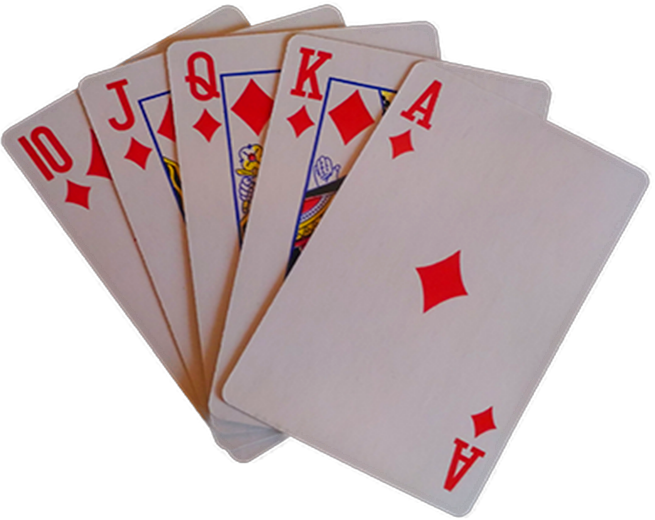 Bridgeclub De Ronde Venen nodigt je uitvoor  zondagmiddagbridgedrivesKomend winterseizoen organiseert Bridgevereniging  De Ronde Venen bij voldoende belangstelling weer een aantal zondagmiddagbridgedrives. Het zijn open bridgedrives dus iedereen is van harte welkom. Je  kunt je  per keer aanmelden door een email te sturen naar: bridge.drv@mail.com onder vermelding van beider namen email-adressen en telefoonnummers. Graag vermelden of je een ervaren/niet ervaren bridger bent. Na  aanmelding volgt een bevestiging.Data: zondag 15 oktober, zondag 26 november, zondag 21 januari, zondag 25 februari en zondag 24 maartAanvang: 13.30 uurLocatie: De Willisstee, Pieter Joostenlaan 24,  WilnisKosten: 5 euro per persoon, betaling contant aan de wedstrijdtafelWij spelen 6 rondes van 4 spellen en de gezelligheid staat voorop.Aanmelden kan tot uiterlijk de vrijdag voorafgaand aan de speeldatum.Organisatie: Bridgevereniging De Ronde VenenTel: 0615422255  Speelavond dinsdag 19.30-23.00 uurBridgen in een gezellige sfeer